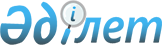 Об утверждении норм потребления коммунальных услуг по теплоснабжению для потребителей, не имеющих приборов учета в городе КаркаралинскПостановление акимата Карагандинской области от 24 февраля 2017 года № 13/01. Зарегистрировано Департаментом юстиции Карагандинской области 24 марта 2017 года № 4186      В соответствии с Законом Республики Казахстан от 23 января 2001 года "О местном государственном управлении и самоуправлении в Республике Казахстан", приказом Министра национальной экономики Республики Казахстан от 13 января 2015 года № 15 "Об утверждении Типовых правил расчета норм потребления коммунальных услуг по электроснабжению и теплоснабжению для потребителей, не имеющих приборов учета" (зарегистрирован в Реестре государственной регистрации нормативных правовых актов № 10313) акимат Карагандинской области ПОСТАНОВЛЯЕТ:

      1. Утвердить прилагаемые нормы потребления коммунальных услуг по теплоснабжению для потребителей, не имеющих приборов учета в городе Каркаралинск, согласно приложению  к настоящему постановлению. 

      2. Контроль за исполнением настоящего постановления возложить на курирующего заместителя акима области.

      3. Настоящее постановление вводится в действие по истечении десяти календарных дней после дня его первого официального опубликования.

 Нормы потребления коммунальных услуг по теплоснабжению для потребителей, не имеющих приборов учета в городе Каркаралинск
					© 2012. РГП на ПХВ «Институт законодательства и правовой информации Республики Казахстан» Министерства юстиции Республики Казахстан
				
      Аким области

Н. Абдибеков
Приложение к
 постановлению акимата 
 Карагандинской области
 от "24" февраля
 2017 года №13/01№

п/п

Категория потребителей 

Наименование теплоснабжающей организации

Единица измерения 

Значение 

 

1

потребители города Каркаралинск, отапливаемые от котельных № 1, 2, 3, 4, 5, 6

Товарищество с ограниченной ответственностью "Алмас Мирас"

Индивидуальный предприниматель "Есембеков А."

Индивидуальный предприниматель "Ибраев К."

Крестьянское хозяйство "Максут Аулеты"

Гигакалорий/ квадратный метр 

0,051

